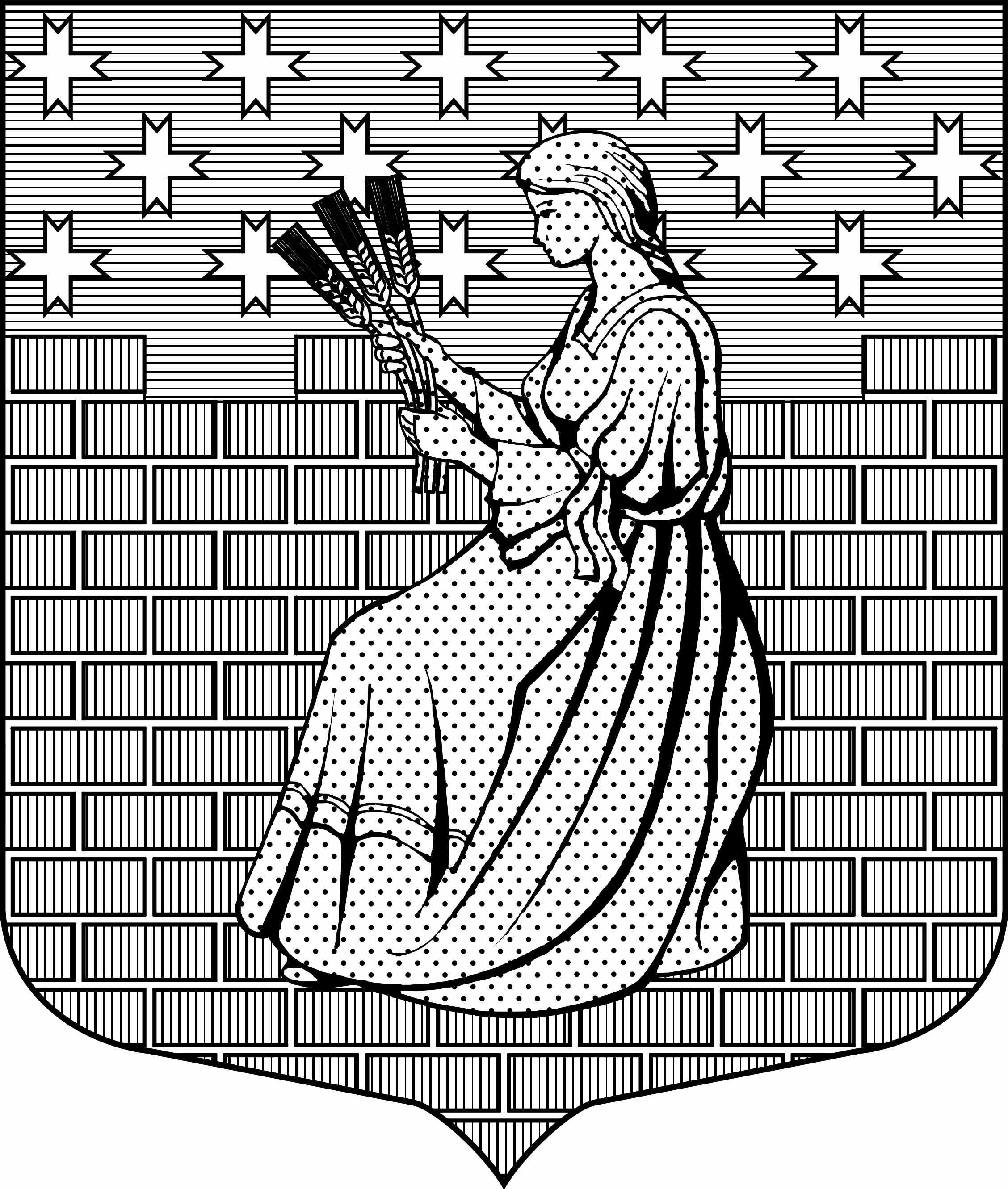 МУНИЦИПАЛЬНОЕ ОБРАЗОВАНИЕ“НОВОДЕВЯТКИНСКОЕ СЕЛЬСКОЕ ПОСЕЛЕНИЕ”ВСЕВОЛОЖСКОГО МУНИЦИПАЛЬНОГО РАЙОНАЛЕНИНГРАДСКОЙ ОБЛАСТИ_____________________________________________________________________________188661, РФ , Ленинградская обл., Всеволожский район, дер. Новое Девяткино дом 57 оф. 83  тел./факс (812) 595-74-44СОВЕТ ДЕПУТАТОВ РЕШЕНИЕ«19»  марта 2019 г.                                                                                                № 09/01-07д. Новое Девяткино Об утверждении (актуализации по состоянию на март 2019 г.)схемы  водоснабжения  и водоотведения муниципального образования «Новодевяткинское сельское поселение»  Всеволожского муниципального  района Ленинградской области В соответствии  с Федеральным  законом  от 07.12.2011 N 416-ФЗ (ред. от 19.12.2016) "О водоснабжении и водоотведении", Федеральным законом  от 06.10.2003г. № 131-ФЗ « Об общих принципах организации  местного самоуправления в Российской Федерации»,   постановлением  Правительства РФ от 05.09.2013 N 782 (ред. от 13.12.2016) "О схемах водоснабжения и водоотведения" (вместе с "Правилами разработки и утверждения схем водоснабжения и водоотведения", "Требованиями к содержанию схем водоснабжения и водоотведения"), Уставом муниципального образования,  совет депутатов принял РЕШЕНИЕ : 1.  Утвердить  схему  водоснабжения и водоотведения муниципального образования «Новодевяткинское сельское поселение» Всеволожского муниципального района Ленинградской области  (актуализировать по состоянию   на март  2019 г.).  2. Опубликовать настоящее решение  в газете «Вести» и разместить схему  водоснабжения и водоотведения муниципального образования «Новодевяткинское сельское поселение» Всеволожского муниципального района Ленинградской области на официальном сайте МО «Новодевяткинское сельское поселение»  в сети Интернет в течение 15 дней со дня принятия настоящего решения.3. Контроль за исполнением настоящего решения возложить на постоянно действующую  комиссию совета депутатов по вопросам жилищно-коммунального хозяйства, благоустройству, промышленности, транспорту и связи, строительству и архитектуре.Глава муниципального образования                                                 Д.А.Майоров 